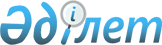 2023-2025 жылдарға арналған Заңғар ауылдық округінің бюджеті туралыПавлодар облысы Павлодар аудандық мәслихатының 2022 жылғы 23 желтоқсандағы № 33/196 шешімі.
      Ескерту. 01.01.2023 бастап қолданысқа енгізіледі - осы шешімнің 3-тармағымен.
      Қазақстан Республикасының Бюджет кодексінің 75-бабы 2-тармағына, Қазақстан Республикасының "Қазақстан Республикасындағы жергілікті мемлекеттік басқару және өзін-өзі басқару туралы" Заңының 6-бабы 1-тармағының 1) тармақшасына сәйкес, Павлодар аудандық мәслихаты ШЕШТІ:
      1. 2023-2025 жылдарға арналған Заңғар ауылдық округінің бюджеті туралы тиісінше 1, 2 және 3-қосымшаларына сәйкес, соның ішінде 2023 жылға келесі көлемдерде бекітілсін: 
      1) кірістер – 94 060 мың теңге, соның ішінде:
      салықтық түсімдер – 4 492 мың теңге;
      трансферттер түсімі – 89 568 мың теңге;
      2) шығындар – 94 642 мың теңге;
      3) таза бюджеттік кредиттеу – нөлге тең;
      4) қаржы активтерімен операциялар бойынша сальдо – нөлге тең;
      5) бюджет тапшылығы (профициті) – - 582 мың теңге;
      6) бюджет тапшылығын қаржыландыру (профицитін пайдалану) – 582 мың теңге.
      Ескерту. 1-тармақ жаңа редакцияда – Павлодар облысы Павлодар аудандық мәслихатының 19.10.2023 № 8/76 (01.01.2023 бастап қолданысқа енгізіледі) шешімімен.


      2. Заңғар ауылдық округінің бюджетінде аудандық бюджеттен берілетін 2023 жылға арналған субвенция көлемі 37 086 мың теңгеде ескерілсін. 
      3. Осы шешім 2023 жылғы 1 қаңтардан бастап қолданысқа енгізіледі.
      2023 жылға арналған Заңғар ауылдық округінің бюджеті туралы (өзгерістермен)
      Ескерту. 1-қосымша жаңа редакцияда – Павлодар облысы Павлодар аудандық мәслихатының 19.10.2023 № 8/76 (01.01.2023 бастап қолданысқа енгізіледі) шешімімен. 2024 жылға арналған Заңғар ауылдық округінің бюджеті туралы 2025 жылға арналған Заңғар ауылдық округінің бюджеті туралы
					© 2012. Қазақстан Республикасы Әділет министрлігінің «Қазақстан Республикасының Заңнама және құқықтық ақпарат институты» ШЖҚ РМК
				
      Павлодар аудандық мәслихатының хатшысы 

В. Гейнц
Павлодар аудандық
мәслихатының 2022 жылғы
23 желтоқсандағы
№ 33/196 шешіміне
1–қосымша
Санаты
Санаты
Санаты
Санаты
Санаты
Санаты
Санаты
Сомасы (мың теңге)
Сомасы (мың теңге)
Сыныбы
Сыныбы
Сыныбы
Сыныбы
Сыныбы
Сыныбы
Сомасы (мың теңге)
Сомасы (мың теңге)
Кіші сыныбы
Кіші сыныбы
Кіші сыныбы
Сомасы (мың теңге)
Сомасы (мың теңге)
Атауы
Атауы
Сомасы (мың теңге)
Сомасы (мың теңге)
1
2
2
2
3
4
4
5
5
1. Кірістер
1. Кірістер
94 060
94 060
1
Салықтық түсімдер
Салықтық түсімдер
4 492
4 492
01
01
01
Табыс салығы
Табыс салығы
1 985
1 985
2
Жеке табыс салығы
Жеке табыс салығы
1 985
1 985
04
04
04
Меншiкке салынатын салықтар
Меншiкке салынатын салықтар
2 449
2 449
1
Мүлiкке салынатын салықтар 
Мүлiкке салынатын салықтар 
139
139
3
Жер салығы
Жер салығы
45
45
4
Көлiк құралдарына салынатын салық
Көлiк құралдарына салынатын салық
2 140
2 140
5
Бірыңғай жер салығы
Бірыңғай жер салығы
125
125
05
05
05
Тауарларға, жұмыстарға және қызметтерге салынатын iшкi салықтар
Тауарларға, жұмыстарға және қызметтерге салынатын iшкi салықтар
58
58
3
Табиғи және басқа да ресурстарды пайдаланғаны үшiн түсетiн түсiмдер
Табиғи және басқа да ресурстарды пайдаланғаны үшiн түсетiн түсiмдер
58
58
4
Трансферттердің түсімдері 
Трансферттердің түсімдері 
89 568
89 568
02
02
02
Мемлекеттiк басқарудың жоғары тұрған органдарынан түсетiн трансферттер
Мемлекеттiк басқарудың жоғары тұрған органдарынан түсетiн трансферттер
89 568
89 568
3
Аудандардың (облыстық маңызы бар қаланың) бюджетінен трансферттер
Аудандардың (облыстық маңызы бар қаланың) бюджетінен трансферттер
89 568
89 568
Функционалдық топ 
Функционалдық топ 
Функционалдық топ 
Функционалдық топ 
Функционалдық топ 
Функционалдық топ 
Функционалдық топ 
Функционалдық топ 
Сомасы (мың теңге)
Кіші функция
Кіші функция
Кіші функция
Кіші функция
Кіші функция
Кіші функция
Сомасы (мың теңге)
Бюджеттік бағдарламалардың әкімшісі
Бюджеттік бағдарламалардың әкімшісі
Бюджеттік бағдарламалардың әкімшісі
Бюджеттік бағдарламалардың әкімшісі
Бюджеттік бағдарламалардың әкімшісі
Сомасы (мың теңге)
Бағдарлама
Бағдарлама
Бағдарлама
Сомасы (мың теңге)
Атауы
Атауы
Сомасы (мың теңге)
1
1
2
3
3
4
5
5
6
2. Шығындар
2. Шығындар
94 642
01
01
Жалпы сипаттағы мемлекеттiк қызметтер 
Жалпы сипаттағы мемлекеттiк қызметтер 
29 522 
1
Мемлекеттiк басқарудың жалпы функцияларын орындайтын өкiлдi, атқарушы және басқа органдар
Мемлекеттiк басқарудың жалпы функцияларын орындайтын өкiлдi, атқарушы және басқа органдар
29 522
124
124
Аудандық маңызы бар қала, ауыл, кент, ауылдық округ әкімінің аппараты
Аудандық маңызы бар қала, ауыл, кент, ауылдық округ әкімінің аппараты
29 522
001
Аудандық маңызы бар қала, ауыл, кент, ауылдық округ әкімінің қызметін қамтамасыз ету жөніндегі қызметтер
Аудандық маңызы бар қала, ауыл, кент, ауылдық округ әкімінің қызметін қамтамасыз ету жөніндегі қызметтер
28 959
022
Мемлекеттік органның күрделі шығыстары
Мемлекеттік органның күрделі шығыстары
563
07
07
Тұрғын үй-коммуналдық шаруашылық
Тұрғын үй-коммуналдық шаруашылық
16 577
2
Коммуналдық шаруашылық
Коммуналдық шаруашылық
2 491
124
124
Аудандық маңызы бар қала, ауыл, кент, ауылдық округ әкімінің аппараты
Аудандық маңызы бар қала, ауыл, кент, ауылдық округ әкімінің аппараты
2 491
014
Елді мекендері сумен жабдықтауды ұйымдастыру
Елді мекендері сумен жабдықтауды ұйымдастыру
2 491
3
Елді-мекендерді көркейту
Елді-мекендерді көркейту
14 086
124
124
Аудандық маңызы бар қала, ауыл, кент, ауылдық округ әкімінің аппараты
Аудандық маңызы бар қала, ауыл, кент, ауылдық округ әкімінің аппараты
14 086
008
Елді мекендердегі көшелерді жарықтандыру
Елді мекендердегі көшелерді жарықтандыру
2 000
009
Елді мекендердің санитариясын қамтамасыз ету
Елді мекендердің санитариясын қамтамасыз ету
498
010
Жерлеу орындарын ұстау және туыстары жоқ адамдарды жерлеу
Жерлеу орындарын ұстау және туыстары жоқ адамдарды жерлеу
100
011
Елді мекендерді абаттандыру мен көгалдандыру
Елді мекендерді абаттандыру мен көгалдандыру
11 488
12
12
Көлiк және коммуникация
Көлiк және коммуникация
590
1
Автомобиль көлiгi
Автомобиль көлiгi
590
124
124
Аудандық маңызы бар қала, ауыл, кент, ауылдық округ әкімінің аппараты
Аудандық маңызы бар қала, ауыл, кент, ауылдық округ әкімінің аппараты
590
013
Аудандық маңызы бар қалаларда, ауылдарда, кенттерде, ауылдық округтерде автомобиль жолдарының жұмыс істеуін қамтамасыз ету
Аудандық маңызы бар қалаларда, ауылдарда, кенттерде, ауылдық округтерде автомобиль жолдарының жұмыс істеуін қамтамасыз ету
590
13
13
Басқалар
Басқалар
47 521
9
Басқалар
Басқалар
47 521
124
124
Аудандық маңызы бар қала, ауыл, кент, ауылдық округ әкімінің аппараты
Аудандық маңызы бар қала, ауыл, кент, ауылдық округ әкімінің аппараты
47 521
057
"Ауыл-Ел бесігі" жобасы шеңберінде ауылдық елді мекендердегі әлеуметтік және инженерлік инфрақұрылым бойынша іс-шараларды іске асыру
"Ауыл-Ел бесігі" жобасы шеңберінде ауылдық елді мекендердегі әлеуметтік және инженерлік инфрақұрылым бойынша іс-шараларды іске асыру
47 521
15
15
Трансферттер
Трансферттер
432
1
Трансферттер
Трансферттер
432
124
124
Аудандық маңызы бар қала, ауыл, кент, ауылдық округ әкімінің аппараты
Аудандық маңызы бар қала, ауыл, кент, ауылдық округ әкімінің аппараты
432
048
Пайдаланылмаған (толық пайдаланылмаған) нысаналы трансферттерді қайтару
Пайдаланылмаған (толық пайдаланылмаған) нысаналы трансферттерді қайтару
432
3. Таза бюджеттік кредиттеу
3. Таза бюджеттік кредиттеу
0
4. Қаржы активтерімен операциялар бойынша сальдо
4. Қаржы активтерімен операциялар бойынша сальдо
0
5. Бюджет тапшылығы (профицитi)
5. Бюджет тапшылығы (профицитi)
-582
6. Бюджет тапшылығын қаржыландыру (профицитін пайдалану)
6. Бюджет тапшылығын қаржыландыру (профицитін пайдалану)
582
8
8
Бюджет қаражатының пайдаланылатын қалдықтары
Бюджет қаражатының пайдаланылатын қалдықтары
582
01
Бюджет қаражаты қалдықтары
Бюджет қаражаты қалдықтары
582
1
1
Бюджет қаражатының бос қалдықтары
Бюджет қаражатының бос қалдықтары
582
01
Бюджет қаражатының бос қалдықтары
Бюджет қаражатының бос қалдықтары
582Павлодар аудандық
мәслихатының 2022 жылғы
23 желтоқсандағы
№ 33/196 шешіміне
2–қосымша
Санаты
Санаты
Санаты
Санаты
Сомасы (мың теңге)
Сыныбы
Сыныбы
Сыныбы
Сомасы (мың теңге)
Кіші сыныбы
Кіші сыныбы
Сомасы (мың теңге)
Атауы
Сомасы (мың теңге)
1
2
3
4
5
1. Кірістер
40 072
1
Салықтық түсімдер
3 157
01
Табыс салығы
525
2
Жеке табыс салығы
525
04
Меншiкке салынатын салықтар
2 571
1
Мүлiкке салынатын салықтар 
146
3
Жер салығы
47
4
Көлiк құралдарына салынатын салық
2 247
5
Бірыңғай жер салығы
131
05
Тауарларға, жұмыстарға және қызметтерге салынатын iшкi салықтар
61
3
Табиғи және басқа да ресурстарды пайдаланғаны үшiн түсетiн түсiмдер
61
4
Трансферттердің түсімдері 
36 915
02
Мемлекеттiк басқарудың жоғары тұрған органдарынан түсетiн трансферттер
36 915
3
Аудандардың (облыстық маңызы бар қаланың) бюджетінен трансферттер
36 915
Функционалдық топ 
Функционалдық топ 
Функционалдық топ 
Функционалдық топ 
Функционалдық топ 
Сомасы (мың теңге)
Кіші функция
Кіші функция
Кіші функция
Кіші функция
Сомасы (мың теңге)
Бюджеттік бағдарламалардың әкімшісі
Бюджеттік бағдарламалардың әкімшісі
Бюджеттік бағдарламалардың әкімшісі
Сомасы (мың теңге)
Бағдарлама
Бағдарлама
Сомасы (мың теңге)
Атауы
Сомасы (мың теңге)
1
2
3
4
5
6
2. Шығындар
40 072
01
Жалпы сипаттағы мемлекеттiк қызметтер 
29 450
1
Мемлекеттiк басқарудың жалпы функцияларын орындайтын өкiлдi, атқарушы және басқа органдар
29 450
124
Аудандық маңызы бар қала, ауыл, кент, ауылдық округ әкімінің аппараты
29 450
001
Аудандық маңызы бар қала, ауыл, кент, ауылдық округ әкімінің қызметін қамтамасыз ету жөніндегі қызметтер
29 450
07
Тұрғын үй-коммуналдық шаруашылық
9 942
2
Коммуналдық шаруашылық
2 919
124
Аудандық маңызы бар қала, ауыл, кент, ауылдық округ әкімінің аппараты
2 919
014
Елді мекендерді сумен жабдықтауды ұйымдастыру
2 919
3
Елді-мекендерді көркейту
7 023
124
Аудандық маңызы бар қала, ауыл, кент, ауылдық округ әкімінің аппараты
7 023
008
Елді мекендердегі көшелерді жарықтандыру
2 835
009
Елді мекендердің санитариясын қамтамасыз ету
618
010
Жерлеу орындарын ұстау және туыстары жоқ адамдарды жерлеу
105
011
Елді мекендерді абаттандыру мен көгалдандыру
3 465
12
Көлiк және коммуникация
680
1
Автомобиль көлiгi
680
124
Аудандық маңызы бар қала, ауыл, кент, ауылдық округ әкімінің аппараты
680
013
Аудандық маңызы бар қалаларда, ауылдарда, кенттерде, ауылдық округтерде автомобиль жолдарының жұмыс істеуін қамтамасыз ету
680
3. Таза бюджеттік кредиттеу
0
4. Қаржы активтерімен операциялар бойынша сальдо
0
5. Бюджет тапшылығы (профицитi)
0
6. Бюджет тапшылығын қаржыландыру (профицитін пайдалану)
0Павлодар аудандық
мәслихатының 2022 жылғы
23 желтоқсандағы
№ 33/196 шешіміне
3–қосымша
Санаты
Санаты
Санаты
Санаты
Сомасы (мың теңге)
Сыныбы
Сыныбы
Сыныбы
Сомасы (мың теңге)
Кіші сыныбы
Кіші сыныбы
Сомасы (мың теңге)
Атауы
Сомасы (мың теңге)
1
2
3
4
5
1. Кірістер
41 253
1
Салықтық түсімдер
3 315
01
Табыс салығы
551
2
Жеке табыс салығы
551
04
Меншiкке салынатын салықтар
2 700
1
Мүлiкке салынатын салықтар 
153
3
Жер салығы
49
4
Көлiк құралдарына салынатын салық
2 360
5
Бірыңғай жер салығы
138
05
Тауарларға, жұмыстарға және қызметтерге салынатын iшкi салықтар
64
3
Табиғи және басқа да ресурстарды пайдаланғаны үшiн түсетiн түсiмдер
64
4
Трансферттердің түсімдері 
37 938
02
Мемлекеттiк басқарудың жоғары тұрған органдарынан түсетiн трансферттер
37 938
3
Аудандардың (облыстық маңызы бар қаланың) бюджетінен трансферттер
37 938
Функционалдық топ 
Функционалдық топ 
Функционалдық топ 
Функционалдық топ 
Функционалдық топ 
Сомасы (мың теңге)
Кіші функция
Кіші функция
Кіші функция
Кіші функция
Сомасы (мың теңге)
Бюджеттік бағдарламалардың әкімшісі
Бюджеттік бағдарламалардың әкімшісі
Бюджеттік бағдарламалардың әкімшісі
Сомасы (мың теңге)
Бағдарлама
Бағдарлама
Сомасы (мың теңге)
Атауы
Сомасы (мың теңге)
1
2
3
4
5
6
2. Шығындар
41 253
01
Жалпы сипаттағы мемлекеттiк қызметтер 
30 134
1
Мемлекеттiк басқарудың жалпы функцияларын орындайтын өкiлдi, атқарушы және басқа органдар
30 134
124
Аудандық маңызы бар қала, ауыл, кент, ауылдық округ әкімінің аппараты
30 134
001
Аудандық маңызы бар қала, ауыл, кент, ауылдық округ әкімінің қызметін қамтамасыз ету жөніндегі қызметтер
30 134
07
Тұрғын үй-коммуналдық шаруашылық
10 439
2
Коммуналдық шаруашылық
3 064
124
Аудандық маңызы бар қала, ауыл, кент, ауылдық округ әкімінің аппараты
3 064
014
Елді мекендерді сумен жабдықтауды ұйымдастыру
3 064
3
Елді-мекендерді көркейту
7 375
124
Аудандық маңызы бар қала, ауыл, кент, ауылдық округ әкімінің аппараты
7 375
008
Елді мекендердегі көшелерді жарықтандыру
2 977
009
Елді мекендердің санитариясын қамтамасыз ету
650
010
Жерлеу орындарын ұстау және туыстары жоқ адамдарды жерлеу
110
011
Елді мекендерді абаттандыру мен көгалдандыру
3 638
12
Көлiк және коммуникация
680
1
Автомобиль көлiгi
680
124
Аудандық маңызы бар қала, ауыл, кент, ауылдық округ әкімінің аппараты
680
013
Аудандық маңызы бар қалаларда, ауылдарда, кенттерде, ауылдық округтерде автомобиль жолдарының жұмыс істеуін қамтамасыз ету
680
3. Таза бюджеттік кредиттеу
0
4. Қаржы активтерімен операциялар бойынша сальдо
0
5. Бюджет тапшылығы (профицитi)
0
6. Бюджет тапшылығын қаржыландыру (профицитін пайдалану)
0